(name of the recipe)(flag)(name of the recipe)Starter/Main Course/ Dessert(select correct)IngredientsIngredientsCooking Instructions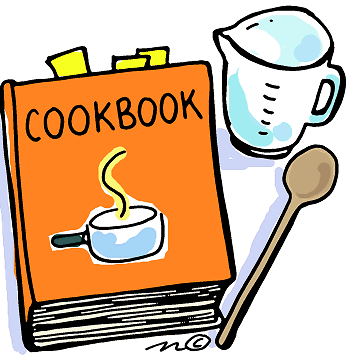 Cooking Instructions